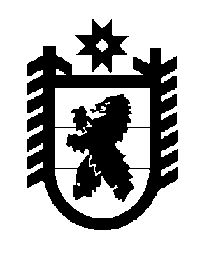 Российская Федерация Республика Карелия    ПРАВИТЕЛЬСТВО РЕСПУБЛИКИ КАРЕЛИЯРАСПОРЯЖЕНИЕот  20 мая 2014 года № 280р-Пг. Петрозаводск В соответствии со статьей 9 Градостроительного кодекса Российской Федерации, статьями 13 и 15 Федерального закона от 21 декабря 2004 года № 172-ФЗ «О переводе земель или земельных участков из одной категории в другую», на основании ходатайства открытого акционерного общества «Прионежская сетевая компания» осуществить перевод двух земельных участков, имеющих кадастровые номера 10:10:0080601:38 (местоположение: Республика Карелия,  Сортавальский муниципальный район, Сортавальское городское поселение, район п. Оявойс), 10:10:0081502:348 (местоположение: Республика Карелия,  Сортавальский муниципальный район, Сортавальское городское поселение, район
п. Оявойс, ур. Парола), площадью 1447 кв. м и 4814 кв. м соответственно, из состава земель запаса в земли промышленности, энергетики, транспорта, связи, радиовещания, телевидения, информатики, земли для обеспечения космической деятельности, земли обороны, безопасности и земли иного специального назначения.             ГлаваРеспублики  Карелия                                                             А.П. Худилайнен